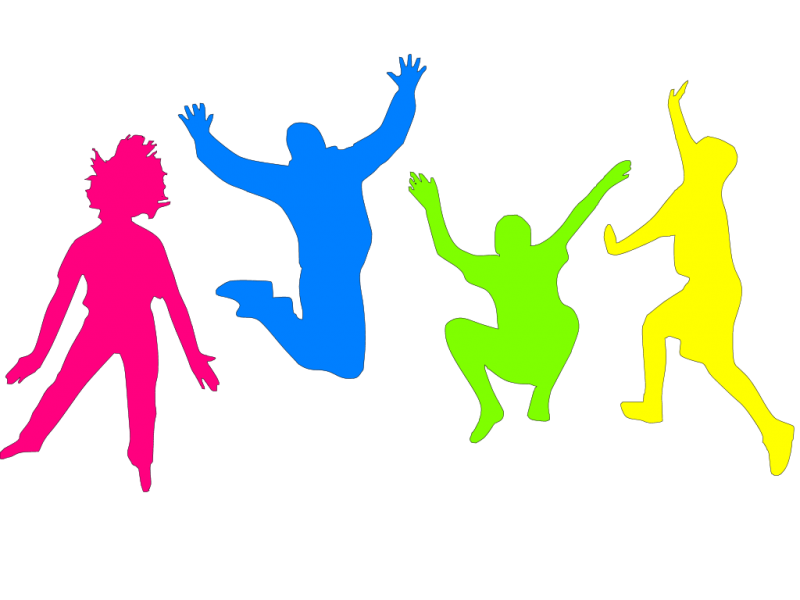 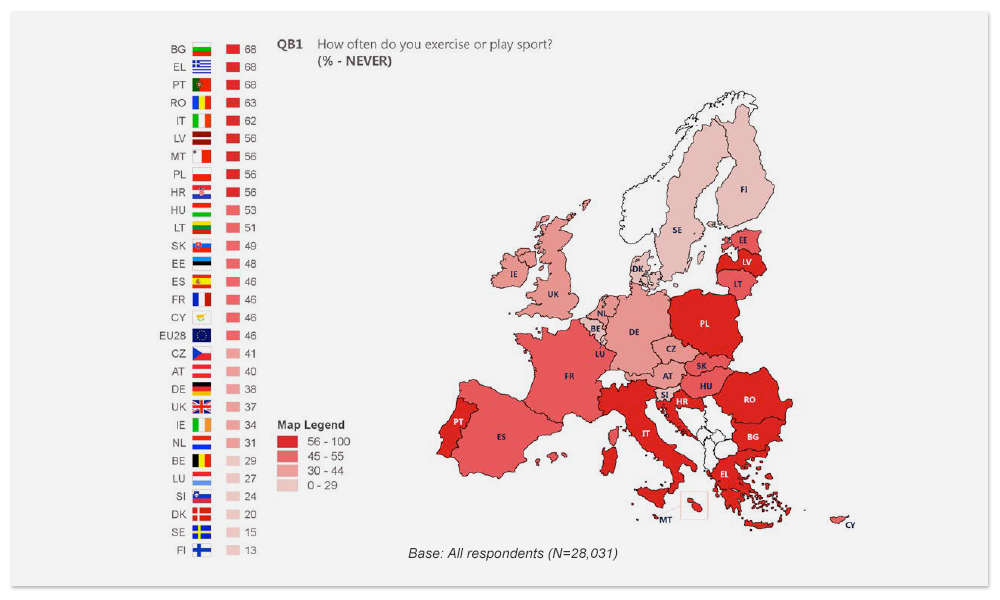 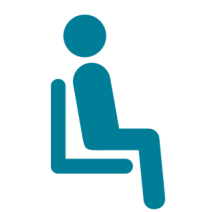 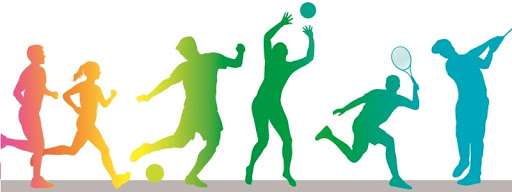 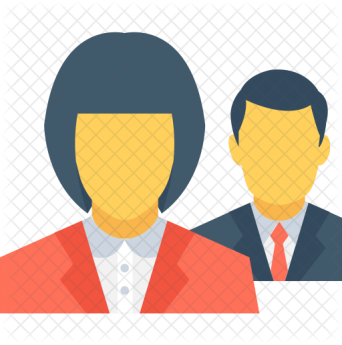 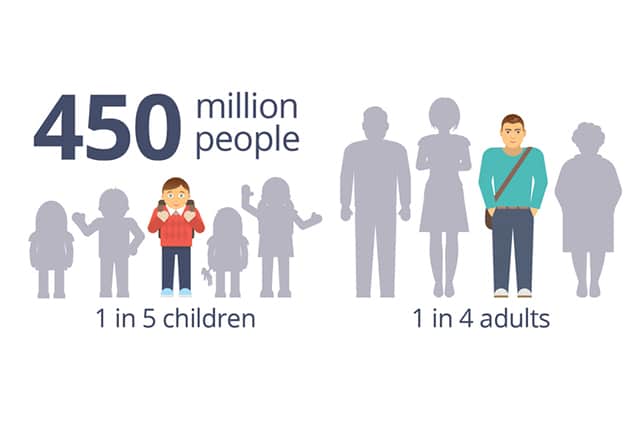 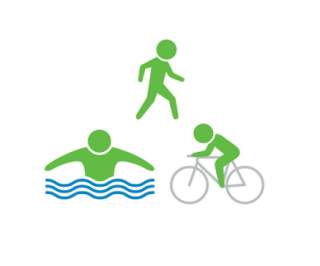 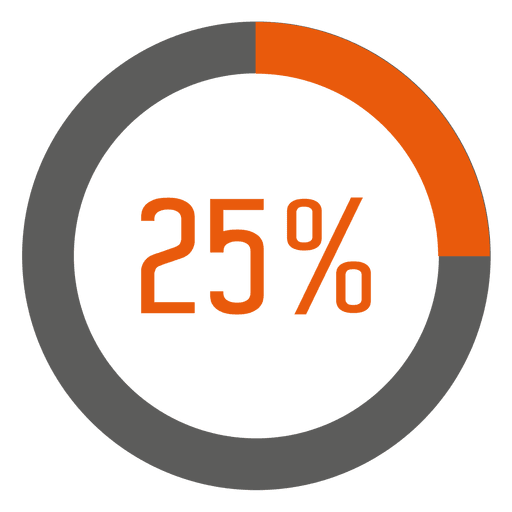 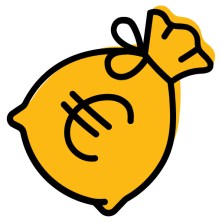 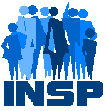 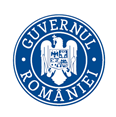 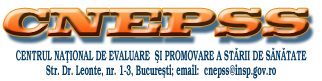 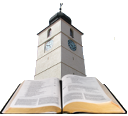 				INSTITUTUL NAȚIONAL 		        CENTRUL NAȚIONAL DE EVALUAREA ȘI			CENTRUL REGIONAL DE SĂNĂTATE         		SIGLA ȘI NUME DSPMINISTERUL SĂNĂTĂȚII		DE SĂNĂTATE PUBLICĂ			PROMOVAREA STĂRII DE SĂNĂTATE	PUBLICĂSIBIUMaterialrealizatîncadrul subprogramuluide evaluareşipromovare a sănătăţiişieducaţiepentrusănătate al MinisteruluiSănătăii -  pentrudistribuțiegratuită